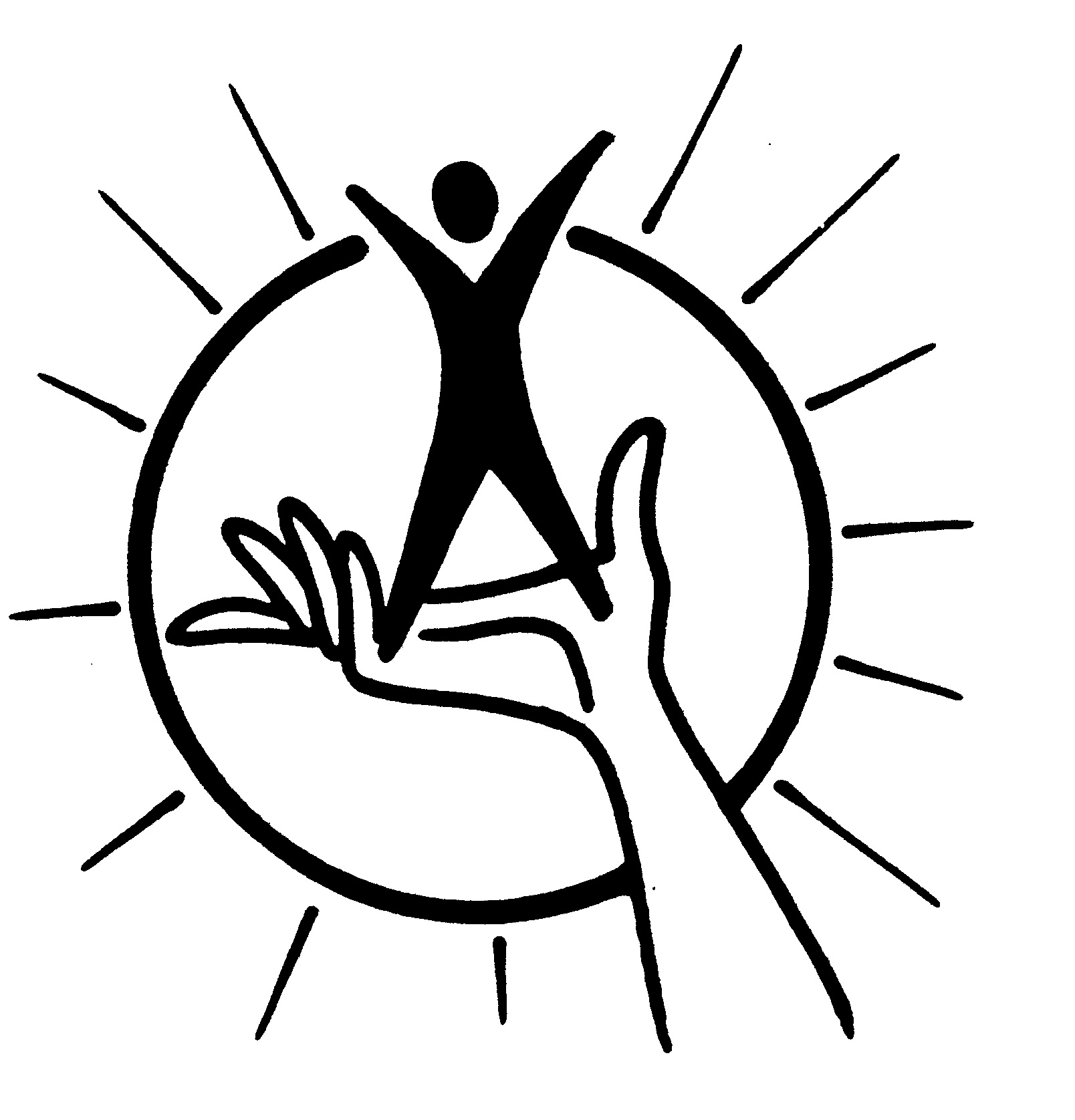 Έκθεση-Παρουσίαση Προγραμμάτων Σχολικών Δραστηριοτήτωντων Σχολείων της Δ/νσης Β/θμιας Εκπ/σης ΚεφαλληνίαςΤρίτη 10 Μαΐου 2016    Προγράμματα Περιβαλλοντικής Εκπαίδευσης1. «Πράσινη Χημεία» - ΓΕΛ Σάμης 2. «Το Σχολειό μας Χθες και Σήμερα» - Γυμνάσιο Σάμης3. «Η Λιμνοθάλασσα του Kουτάβου και η Γέφυρα Δεβοσέτου στο Αργοστόλι της Κεφαλονιάς-Μια Διαθεματική Προσέγγιση» - 1ο ΓΕΛ Αργοστολίου 4. «Κατασκευή, Προγραμματισμός και Λειτουργία Μετεωρολογικού Σταθμού με Rasberry Pi» - ΓΕΛ Ληξουρίου 5. «Δίγλωσσος Οδηγός Εναλλακτικού Τουρισμού στην Παλική» - ΓΕΛ Ληξουρίου 6. «Ο Τόπος το Ορίζει-Ο Άνθρωπος το Κτίζει: Κάστρο Αγ. Γεωργίου Κεφαλονιάς» - ΓΕΛ Ληξουρίου 7. «Οι Βιότοποι της Κεφαλονιάς» - ΓΕΛ Ληξουρίου8. «Αναπαράγω Αρχαίες Ελληνικές Επιγραφές-Δημιουργώ με Φυσικά και Ανακυκλώσιμα υλικά-Συμβάλλω στην Αειφορία του Νησιού μου» - Γυμνάσιο Σάμης (Έκθεση) 9. «Υδροβιότοποι-Χλωρίδα και Πανίδα: Μια σχέση αλληλεξάρτησης» - 3ο Γυμνάσιο Αργοστολίου (Έκθεση) Προγράμματα Αγωγής Σταδιοδρομίας1. «Πώς γράφεται μία εφημερίδα» - ΓΕΛ Ληξουρίου2. «Προσωπική ανάπτυξη και καλλιέργεια δεξιοτήτων ζωής: Η φιλία ως εργαλείο προσωπικής ανάπτυξης» - ΕΕΕΕΚ Αργοστολίου   Πρόγραμμα Αγωγής Υγείας«Ανθρώπινα Δικαιώματα/Μετανάστευση/Κοινωνία των Πολιτών» - 1o ΓΕΛ Αργοστολίου    Πολιτιστικά Προγράμματα1. «Θεατρικό Εργαστήρι: Η στρίγγλα που έγινε αρνάκι» - 1ο ΓΕΛ Αργοστολίου2. «Η Κωμωδία στα Θεατρικά Δρώμενα» (Απόσπασμα από Θεατρικό) - ΕΠΑΛ Ληξουρίου  3. «Καλλιτεχνικό Εργαστήρι» - ΓΕΛ Πάστρας 4. «Και οι τέσσερις ήταν λάθος» του Βασίλη Αναστασιάδη – Βαλλιάνειο Γυμνάσιο Κεραμειών 5. «Η σάτιρα στην Κεφαλονιά στο πέρασμα του χρόνου» - Κοργιαλένειο 1ο Γυμνάσιο Αργοστολίου 